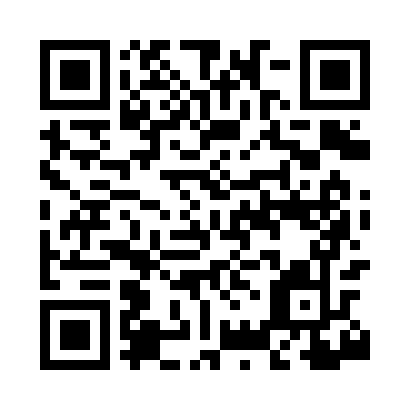 Prayer times for West Saxonburg, Pennsylvania, USAMon 1 Jul 2024 - Wed 31 Jul 2024High Latitude Method: Angle Based RulePrayer Calculation Method: Islamic Society of North AmericaAsar Calculation Method: ShafiPrayer times provided by https://www.salahtimes.comDateDayFajrSunriseDhuhrAsrMaghribIsha1Mon4:135:521:235:238:5410:332Tue4:145:531:245:248:5410:333Wed4:155:531:245:248:5410:334Thu4:155:541:245:248:5410:325Fri4:165:541:245:248:5410:326Sat4:175:551:245:248:5310:317Sun4:185:561:245:248:5310:318Mon4:195:561:255:248:5310:309Tue4:205:571:255:248:5210:2910Wed4:215:581:255:248:5210:2811Thu4:225:581:255:248:5110:2812Fri4:235:591:255:248:5110:2713Sat4:246:001:255:248:5010:2614Sun4:256:011:255:248:5010:2515Mon4:266:011:255:248:4910:2416Tue4:276:021:265:248:4810:2317Wed4:296:031:265:248:4810:2218Thu4:306:041:265:248:4710:2119Fri4:316:051:265:238:4610:2020Sat4:326:061:265:238:4610:1921Sun4:336:061:265:238:4510:1822Mon4:356:071:265:238:4410:1623Tue4:366:081:265:238:4310:1524Wed4:376:091:265:238:4210:1425Thu4:386:101:265:228:4110:1326Fri4:406:111:265:228:4010:1127Sat4:416:121:265:228:3910:1028Sun4:426:131:265:228:3910:0929Mon4:446:141:265:218:3710:0730Tue4:456:151:265:218:3610:0631Wed4:466:161:265:218:3510:04